TIPSPROMENAD FÖR BARN VECKA 42, 201810DET VAR 28 BARN SOM GICK TIPSPROMENADEN.RÄTT RAD: 112 2X1 2X1 1X1EXTRAFRÅGAN: 5  GULDKNAPPAR I BURKEN.LOTTADE VINNARE: AGNES GUVE, VIOLA MELTON, EDDIE LINDBERG OCH LILY DAHLSJÖ  SAMMANSTÄLLNING AV TIPSPROMMENADFRÅGOR FÖR BARN,20181021 - SOK1.VILKEN SPORT VISAS PÅ BILDEN?     1. SPEEDWAY   X. MOTOCROSS   2. ISRACING2.VAD ÄR DET HÄR ? 1.  VOJLOCK   X.  MÖSSA   2. MATTA3. NÄR DU BAKAR EN ÄPPELPAJ ANVÄNDER DU OLIKA INGREDIENSER. ETT AV ALTERNATIVN ÄR FEL, VILKET ?                                                                                    1. ÄPPLEN, VETEMJÖL OCH SOCKER    X. ÄPPLEN, KANEL OCH SOCKER                                                                                 2. ÄPPLEN, VETEMJÖL OCH LÖK4. VAD ÄR DETTA FÖR GRÖNSAK? 1. AUBERGINE   X. RÖDBETA   2. AVOCADO  5.VEM  / VILKA VÄGER MEST EN  HUND ELLER 10 MYROR?1.   LIKA MYCKET   X.  HUNDEN   2.  10 MYROR6.HUR STAVAS NAMNET PÅ DENNA FISK ?     1. ABBORRE   X. ABORE   2. ABBORE 7.Hur många av veckans  Dagar börjar på T?1. Alla 7 dagar   X. Ingen av dagarna   2. 2 dagar8.VAD ÄR DETTA FÖR VERKTYG ?  1. SKIFTNYCKEL   X. SKRUVMEJSEL   2. HOVTÅNG9. Vad heter Sveriges största sjö?1. Klarsjön   X. Värnen   2. Mälaren10.VILKEN FÄRG BLIR DET OM DU BLANDAR VITT MED LITE SVART ? 1.  GRÅ  X.  BLÅ   2.   BRUN11.VAD ÄR DETTA FÖR ORM SOM FINNS I VÅR NATUR ? 1.SNOK   X. HUGGORM   2. KOPPARORM                                                                                             12.VILKET RACKET ANVÄNDER DU TILL DENNA BOLL ? 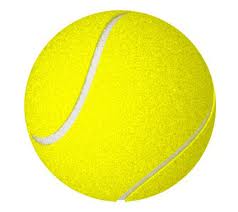 1.         X.     2. 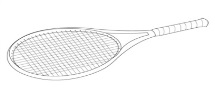 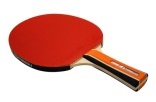 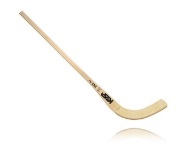 